河南省教育考试院考生健康状况上报操作说明按照河南省教育考试院要求，所有参加考试的考生务必每天中午12点前完成一次健康上报，上报截止日期到考试结束当天12:00，每人每天只能上报一次,不可重复上报。安卓用户下载APP：通过手机应用市场（如：应用宝、小米应用市场）搜索“健康上报”，或者扫描下方二维码下载安装即可，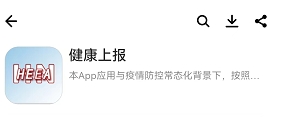 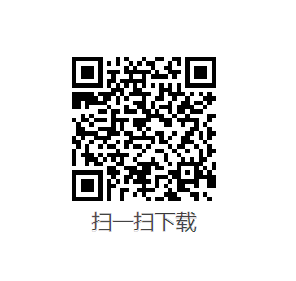 图 1安卓用户在应用市场搜索“健康上报”苹果（IOS）用户下载APP：在AppStore搜索“健康上报”，下载安装即可。或在safari浏览器输入网址：【https://apps.apple.com/cn/app/1617228141】下载安装。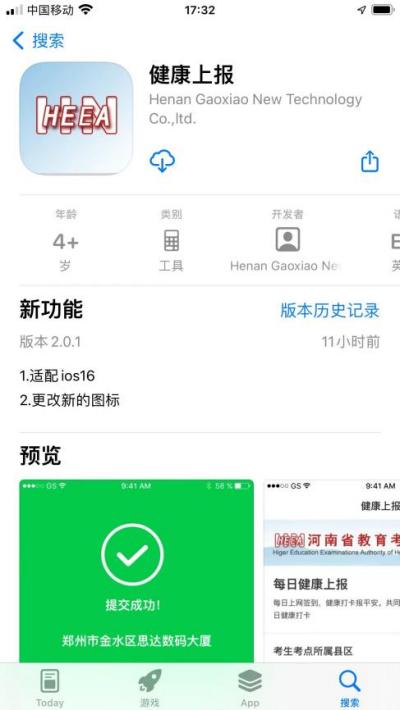 图 2 iOS用户在AppStore搜索“健康上报”下载完成后，手机桌面自动生成“健康上报”图标，点击图标进入登录界面，输入考生号、密码、验证码（验证码不区分大小写），点击登录按钮，进入打卡界面。如下图：注意：如果验证码不清楚,可以点击验证码进行刷新。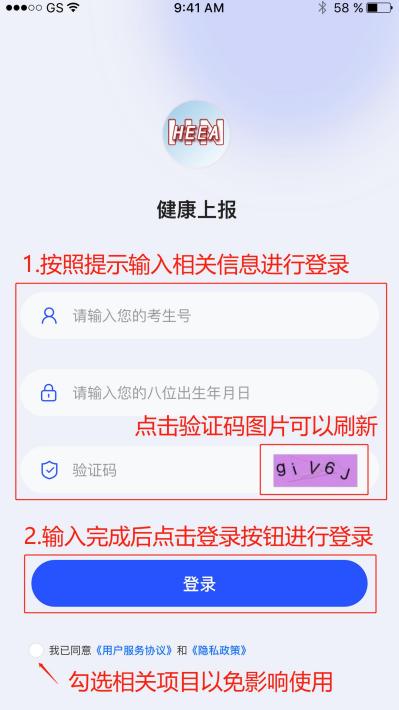 图 3 登录页面登录成功后会进入填报页面，首次进入会进行权限申请，请务必允许应用使用定位权限，否则会导致定位失败，后续流程无法正常进行,所以[请务必同意应用的权限申请]，如果因网络原因或其他情况导致获取定位失败，可以尝试点击“获取定位”进行手动获取，获取前请检查手机GPS定位功能是否打开。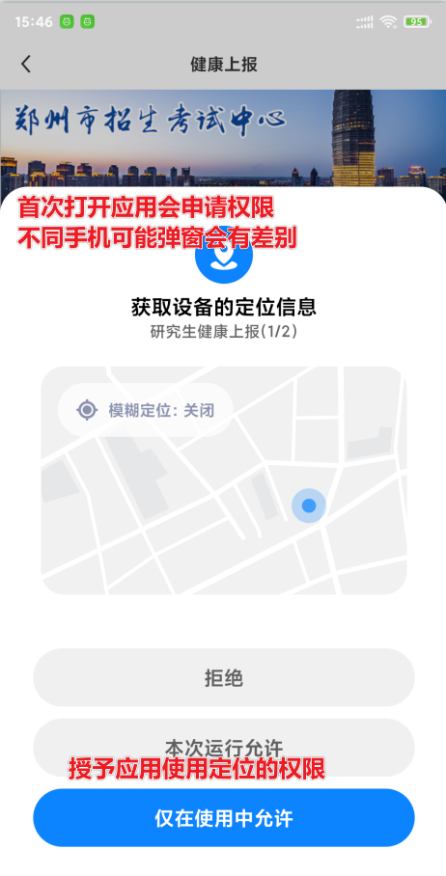 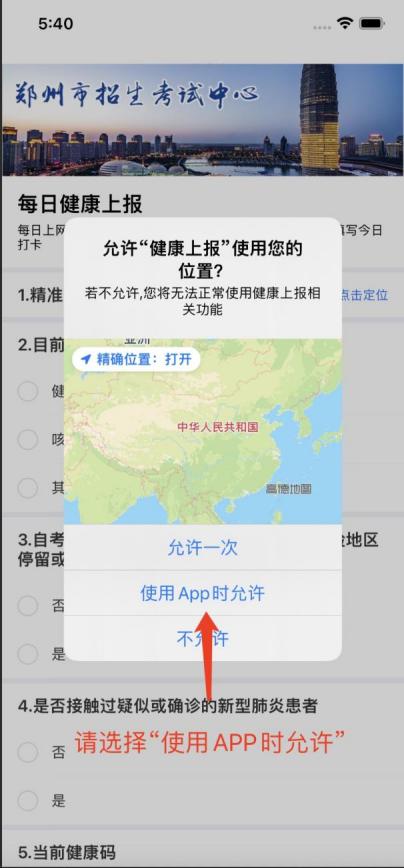 图 4 安卓版本                   图 5 IOS版本获取定位：点击获取定位，确保定位位置正确（确保手机已打开地理位置定位）。注意：凡在考点以外城市的，系统弹出“温馨提示”，请仔细阅读，以防耽误考试。目前健康状况选择[健康]或者[咳嗽或体温高于37.3℃]或者[其他]；自考前14天起，是否在境外、国内中高风险地区停留或路过，或接触过中高风险地区人员选择[是]或者[否]；是否接触过疑似或确诊的新冠肺炎患者选择[是]或者[否]；当前健康码是选择[绿码]或者[黄码]或者[红码]；手机号码：输入11位手机号码。考生需仔细阅读注意事项，确保准确理解其含义。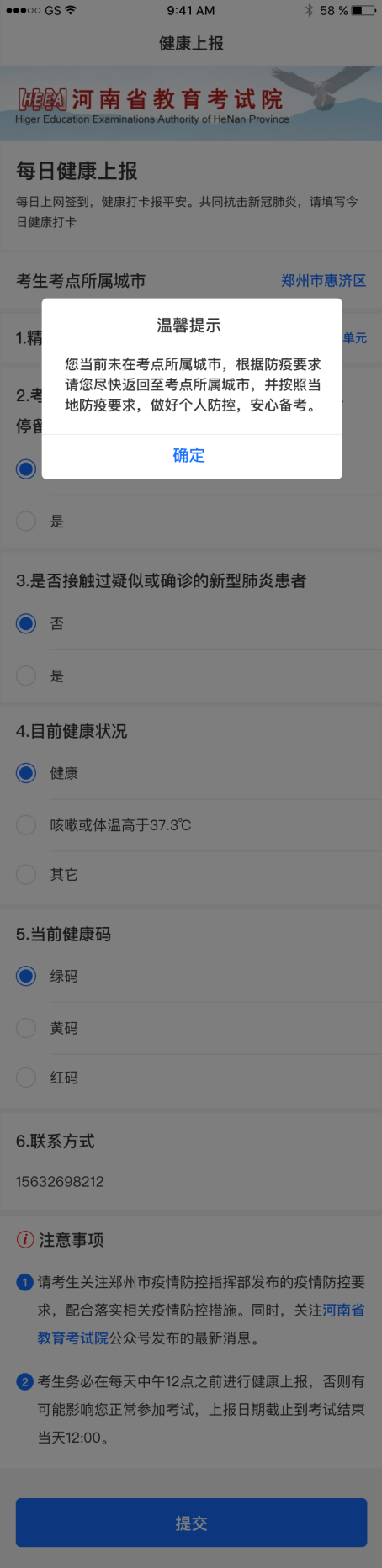 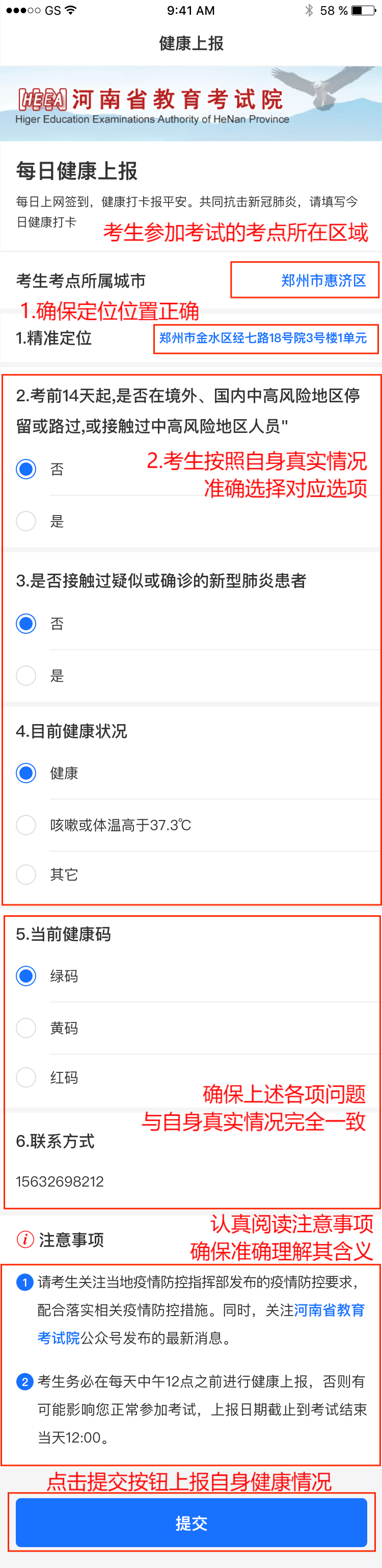 图 6 温馨提示              图 7 健康上报页面1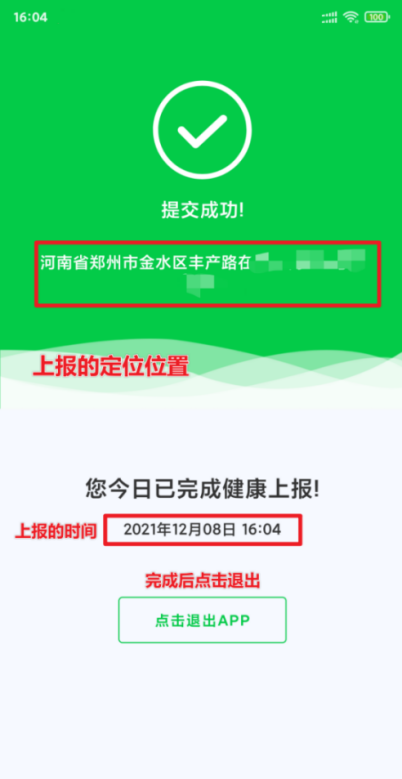 图 8 健康上报页面2               图 9 健康上报提交页面分辨率支持：支持手机原厂分辨率，包括分辨率1280*720、1920*1080、2560*1440及以上。系统支持：Android系统版本应在7.1（Android 7.1）及以上。请勿低于该版本，以免影响正常使用。经实机测试可正常运行的手机型号，包括但不限于：VIVO S15、小米11pro、华为mata30、红米note11、小米10s、VIVO Y31s、红米K40、黑鲨5 Pro等。温馨提示：App暂未适配“折叠屏”等类型设备，存在界面和功能不能正确渲染的可能，请谨慎使用。如遇安装包解析错误，请尝试重新下载,同时请检查使用的设备是否满足系统版本的要求。分辨率支持：支持苹果4S及以上分辨率。系统支持：iOS系统版本在10.0及以上。请勿低于该版本，以免影响正常使用。